 I Gra Miejska o Ekonomii Społecznej w PoznaniuEStka 2016 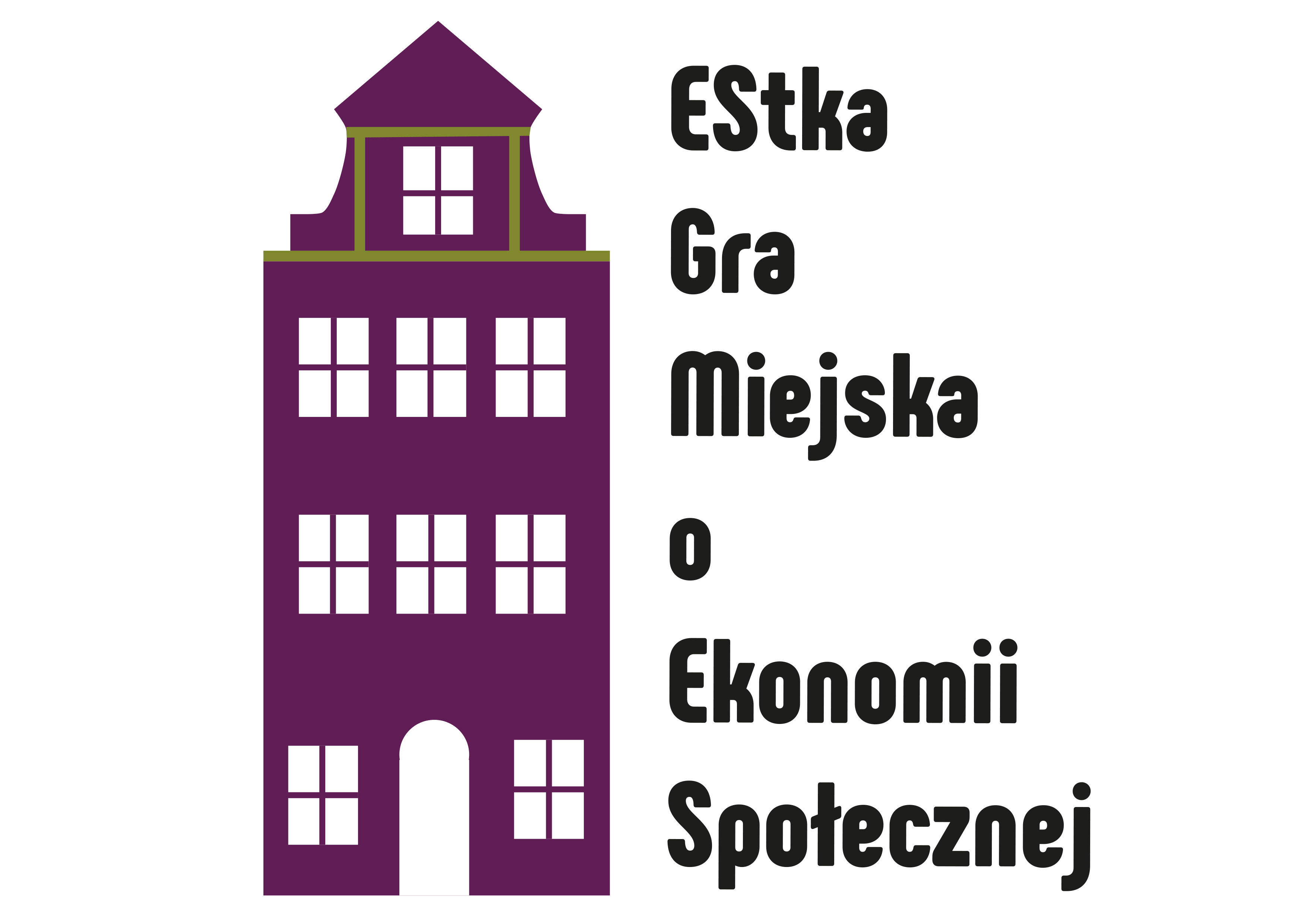 Formularz zgłoszeniowy zespołówKartę zgłoszenia można przynieść do siedziby organizatora lub wysłać drogą mailową na adres elzbieta.malik@barka.org.pl. Termin nadsyłania zgłoszeń: poniedziałek, 26 września 2016 r.,        godzina 12.O udziale w Grze decyduje kolejność zgłoszeń, organizator potwierdzi udział w Grze do dnia    27 września.Biuro organizacyjne Gry Miejskiej: Wielkopolskie Centrum Ekonomii Solidarnej, ul. Św. Wincentego 6/9, 61-003 Poznań, budynek A, I piętro, pok. nr 4. Szczegółowe informacje: www.wces.eu/wydarzenia/gra,  tel. +48 515 097 867, elzbieta.malik@barka.org.plL.p.Imię i nazwiskoe-mailtelefonFunkcja w zespole/kto pełni funkcję kapitanaReprezentowana  organizacja/instytucja